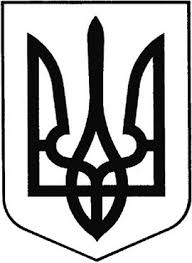 ГРEБІНКІВСЬКА СEЛИЩНА РАДАБілоцeрківського району Київської областіВИКОНАВЧИЙ КОМІТЕТР О З П О Р Я Д Ж E Н Н Явід 06 липня 2022 року                смт Гребінки                           №105-ОДПро покладання обов’язків адміністраторабезпеки робочого місця стороннього користувача автоматизованої системи Державного земельного кадаструВідповідно до законів України «Про місцеве самоврядування в Україні», «Про адміністративні послуги», «Про Державний земельний  кадастр», «Про захист інформації в інформаційно-телекомунікаційних системах», постанови Кабінету Міністрів України від 29 березня 2006 року №373 «Про затвердження Правил забезпечення захисту інформації в інформаційних, телекомунікаційних та інформаційно-телекомунікаційних системах», нормативних документів системи технічного захисту інформації НД ТЗІ 3.7-033-2005 «Порядок проведення робіт із створення  комплексної системи захисту інформації в інформаційно-телекомунікаційній системі», «Інструкції з розгортання типового робочого місця» (24932263.002.М7), з метою підключення типового робочого місця стороннього користувача до Автоматизованої системи Державного земельного кадастру (далі – АС ДЗК) та з метою оптимізації процесу надання адміністративних послуг, а саме надання відомостей з Державного земельного кадастру,ЗОБОВ’ЯЗУЮ:1.Покласти обов’язки адміністратора безпеки типового робочого місця стороннього користувача АС ДЗК на ГАДОМСЬКУ Наталію Сергіївну – адміністратора відділу надання адміністративних послуг апарату виконавчого комітету Гребінківської селищної ради.2.Контроль за виконанням розпорядження залишаю за собою.Селищний голова                                     Роман ЗАСУХАПідготувала:                Олена ТИХОНЕНКОПогодили:                    Марина ШЕВЧЕНКО                                     Марина ІЩЕНКО